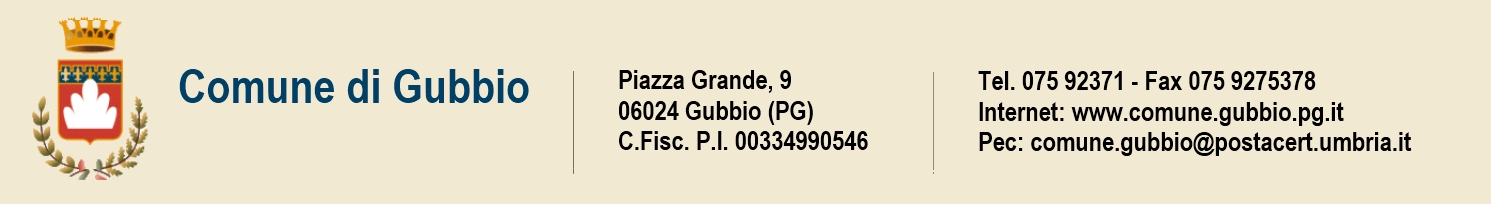 tributo comunale sui rifiutiai sensi della Legge 147/2013 e s.m.i. e del Regolamento Comunale del tributo comunale sui rifiuti approvato con delibera del Consiglio Comunale n. 45 del 23.09.2014 e s.m.i.UTENZE DOMESTICHE        Denuncia originaria                                                                        Denuncia variazioneI …/L …  sottoscritt………………………………………………………….……….……………….nat …   a   ……………..…………………………………………………….  il   …….……………..residente a   ………………………………………………………………………………………….. in via   ……………………………………………..................................................…… n.     ……… Codice fiscaleRECAPITO TELEFONICO (obbligatorio) .............................................INDIRIZZO E MAIL………………………………………………………………………………..DICHIARA CHE:      L’occupazione  la variazione decorre dal:  …………in Via/Fraz ……………………………………….………   n° …… interno n°  Titolo di OCCUPAZIONE:PROPRIETARIOLOCATARIOUSO GRATUITO ALTRO DIRITTO REALE DI GODIMENTOIndicare i dati catastali e le superfici dell’abitazione e dei vani accessorile superfici dei garage, cantine, solai e magazzini vanno indicate SEPARATAMENTE.Balconi, vani scala, legnaie, locali caldaia sono ESENTIdi occupare l’abitazione unitamente alle seguenti persone non facenti parti del proprio nucleo familiare:RIDUZIONI :A)abitazioni tenute a disposizione per uso stagionale o altro uso limitato e discontinuo: riduzione 30%.B) Distanza dai cassonetti  calcolata a partire dal ciglio della strada pubblica, escludendo, quindi, le eventuali vie di accesso private agli insediamenti: Metri……………………………….C)riduzioni nelle misura del 20% alle utenze domestiche che effettuano il compostaggio dei propri scarti organici ai fini dell’utilizzo in loco del materiale prodotto. La riduzione è subordinata alla presentazione di apposita istanza, da presentare all’ufficio Relazioni con il pubblico in via della Repubblica, attestante l’attivazione del compostaggio domestico in modo continuativo ed avrà effetto dall’anno successivo a quello di presentazione.D) per i pensionati non residenti nel territorio dello Stato e iscritti all’Anagrafe degli italiani residenti all’estero (AIRE) , la TARI è ridotta di due terzi  per una sola unità immobiliare posseduta a titolo di proprietà o di usufrutto in Italia, a condizione che non risulti locata o data in comodato d’uso.Avvertenza:Ai sensi dell’art. 13 della Legge n° 196/2003, la informiamo che i dati forniti saranno trattati, con modalità cartacee e informatizzate, esclusivamente per le finalità di applicazione dei tributi locali secondo le vigenti disposizioni di legge o regolamentoData									Firma _____________________________________________________________________Estremi di protocollo N. ______________FoglioParticellaSubCategoriaClasseMq.Data variazioneData cessazione FoglioParticellaSubCategoriaClasseMq.Data variazioneData cessazione Cognome e Nome  ………………………………………………………………………………….… Codice fiscaleCognome e Nome  ………………………………………………………………………………….… Codice fiscale